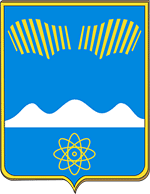 АДМИНИСТРАЦИЯГОРОДА ПОЛЯРНЫЕ ЗОРИС ПОДВЕДОМСТВЕННОЙ ТЕРРИТОРИЕЙПОСТАНОВЛЕНИЕ«____» мая 2021 г.								                  №____Об отмене постановления от 27.12.2016 № 1394Руководствуясь Федеральным законом от 06.10.2003 № 131-ФЗ «Об общих принципах организации местного самоуправления в Российской Федерации», п о с т а н о в л я ю:Постановление администрации города Полярные Зори с подведомственной территорией Мурманской области от 27.12.2016 № 1394 «Об утверждении мест временного складирования снега, накапливаемого в н.п. Африканда» (в редакции постановления администрации города от 08.02.2021 № 86) признать утратившим силу.2.	Настоящее постановление вступает в силу со дня официального опубликования.Глава города Полярные Зорис подведомственной территорией					      М.О. ПуховВизы согласования:Начальник МКУ «УГХ»____________________Л.Н. Смирнов «__»________2021г.Начальник ПО  ___________________________С.Н. Соколова  «__»________2021г.Проект постановления направлен в прокуратуру: «12» мая 2021г.Праник О.Е.1 - дело, 1 – МКУ «УГХ», 1 – ОАиГ, 1 – ОИОиМК, 1 – ООО «Кольская АЭС-Авто»